              ПРИКАЗ                                                                           БОЕРЫК                                                            г. КазаньО внесении изменений в Приказ Министерства финансов Республики Татарстан от 02.04.2010 № 02-29 «Об утверждении Порядка составления и ведения сводной бюджетной росписи бюджета Республики Татарстан и бюджетных росписей главных распорядителей средств бюджета Республики Татарстан (главных администраторов источников финансирования дефицита бюджета Республики Татарстан)»В целях приведения в соответствие с действующим законодательством            п р и к а з ы в а ю:Внести в Приказ Министерства финансов Республики Татарстан от 02.04.2010 № 02-29 «Об утверждении Порядка составления и ведения сводной бюджетной росписи бюджета Республики Татарстан и бюджетных росписей главных распорядителей средств бюджета Республики Татарстан (главных администраторов источников финансирования дефицита бюджета Республики Татарстан)» (в редакции от 30.12.2010 № 02-125) следующее изменение:	дополнить пунктом 21 следующего содержания:	«21. Бюджетные ассигнования на осуществление бюджетных инвестиций в объекты капитального строительства государственной собственности Республики Татарстан в соответствии с инвестиционными проектами сметной стоимостью более одного миллиарда рублей, включенные в программу капитальных вложений Республики Татарстан, отражаются в сводной бюджетной росписи раздельно по каждому инвестиционному проекту и соответствующему ему виду расходов.». Настоящий приказ распространяется на правоотношения, возникшие с 1 января 2010 года.Министр                                                                                                       Р.Р. ГайзатуллинМИНИСТЕРСТВО ФИНАНСОВРЕСПУБЛИКИ ТАТАРСТАН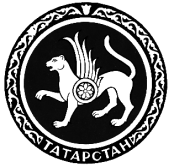 ТАТАРСТАН РЕСПУБЛИКАСЫФИНАНС  МИНИСТРЛЫГЫ29.04.2011№02-44